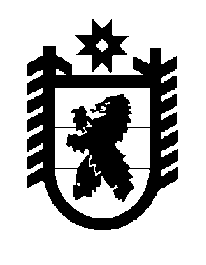 Российская Федерация Республика Карелия    ПРАВИТЕЛЬСТВО РЕСПУБЛИКИ КАРЕЛИЯПОСТАНОВЛЕНИЕот 5 декабря 2011 года № 335-Пг. ПетрозаводскОб утверждении Положения об обеспечении форменной одеждой должностных лиц, осуществляющих отдельные полномочия в области лесных отношений,  переданные Российской Федерацией органам государственной власти Республики Карелия В соответствии со статьями 83, 96, 97 Лесного кодекса Российской Федерации, пунктом 11 Положения об осуществлении государственного лесного контроля и надзора, утвержденного постановлением Правительства Российской Федерации от 22 июня 2007 года № 394, Положением о Министерстве по природопользованию и экологии Республики Карелия, утвержденным постановлением Правительства Республики Карелия от 6 октября  2010 года  № 206-П,  Правительство  Республики  Карелия п о с т а н о в л я е т: 1. Утвердить прилагаемое Положение об обеспечении форменной одеждой должностных лиц, осуществляющих отдельные полномочия в области лесных отношений,  переданные Российской Федерацией органам государственной власти Республики Карелия.  2. Обеспечение форменной одеждой должностных лиц, осуществляющих отдельные полномочия в области лесных отношений,  переданные Российской Федерацией органам государственной власти Республики Карелия, производится за счет средств субвенций из федерального бюджета на осуществление отдельных полномочий Российской Федерации в области лесных отношений.  3. Министерству по природопользованию и экологии Республики Карелия в срок до 1 января 2012 года сформировать перечень должностных лиц, осуществляющих отдельные полномочия в области лесных отношений, переданные Российской Федерацией органам государственной власти Республики Карелия, подлежащих обеспечению форменной одеждой в соответствии с настоящим Положением.          ГлаваРеспублики Карелия                                                                     А.В. НелидовУтверждено постановлением Правительства Республики Карелия от 5 декабря 2011 года № 335-П Положениеоб обеспечении форменной одеждой должностных лиц, осуществляющих отдельные полномочия в области лесных отношений, переданные Российской Федерацией органам государственной власти Республики КарелияI. Основные положения1. Настоящее Положение разработано на основании приказов Федерального агентства лесного хозяйства от 14 декабря 2005 года № 331 «Об утверждении перечня форменной одежды работников лесного хозяйства, норм ее выдачи, порядка учета и ношения», от 10 октября 1997 года № 139 «Об утверждении Перечня должностных лиц государственной лесной охраны, должностных знаков различия специалистов лесного хозяйства и норм выдачи форменной одежды». 2. Положение предусматривает категории форменной одежды, перечень и описание предметов форменной одежды, знаки различия форменной одежды, порядок ношения и учета форменной одежды, нормы выдачи и сроки носки предметов форменной одежды для должностных лиц органа исполнительной власти Республики Карелия, уполномоченного на осуществление переданных Российской Федерацией отдельных полномочий в области лесных отношений, и государственных казенных учреждений Республики Карелия – центральных лесничеств (далее – должностные лица, осуществляющие переданные Российской Федерацией полномочия в области лесных отношений). II. Категории форменной одежды должностных лиц, осуществляющих переданные Российской Федерацией полномочия в области лесных                  отношений3. Форменная одежда подразделяется на парадно-выходную, повседневную и полевую. Парадно-выходная форма одежды носится при получении государственных наград и знаков отличия, на торжественных или юбилейных мероприятиях. Костюм форменный двубортный парадно-представительский устанавливается для руководителя органа исполнительной власти Республики Карелия, уполномоченного на осуществление переданных Российской Федерацией полномочий в области лесных отношений, и его заместителей. Для остальных должностных лиц, осуществляющих переданные Российской Федерацией полномочия в области лесных отношений и имеющих право на ношение форменной одежды установленного образца, устанавливается костюм форменный двубортный.Повседневная форма одежды носится при исполнении служебных обязанностей в рабочее время. Полевая форма одежды носится при исполнении служебных обязанностей в рабочее время при выезде в лес. 4. Форменная одежда подразделяется на летнюю и зимнюю. Переход на летнюю и зимнюю форму одежды устанавливается руководителем органа исполнительной власти Республики Карелия, уполномоченного на осуществление переданных Российской Федерацией отдельных полномочий в области лесных отношений.5. Для изготовления костюмов, фуражек, брюк костюмных используется полушерстяная ткань темно-зеленого цвета. Для изготовления курток и брюк летних женской и мужской одежды используется ткань темно-зеленого цвета. В летней полевой форме одежды допускается замена костюма форменного из хлопчатобумажной ткани на костюм противоэнцефалитный. 6. Мужской комплект форменной одежды: 6.1. Парадно-выходная форма одежды: летняя – фуражка, костюм форменный двубортный, рубашка из ткани белого цвета, галстук из ткани зеленого цвета, ремень для брюк, полуботинки; зимняя – шапка-ушанка, куртка форменная утепленная из плащевой ткани с меховым воротником, костюм форменный двубортный, рубашка из ткани белого цвета, галстук из ткани зеленого цвета, ремень для брюк, перчатки кожаные (полушерстяные), полусапоги; 6.2. Повседневная форма одежды: летняя – фуражка, костюм форменный летний, рубашка из ткани зеленого (хаки) или серо-голубого цвета, галстук из ткани зеленого цвета, ремень для брюк, полуботинки; зимняя – шапка-ушанка, куртка форменная утепленная из плащевой ткани с меховым воротником, костюм форменный двубортный, рубашка из ткани зеленого (хаки) или серо-голубого цвета, галстук из ткани зеленого цвета, ремень для брюк, перчатки кожаные (полушерстяные), полусапоги; 6.3. Полевая форма одежды: летняя – кепи форменное «деми», костюм форменный из хлопчато-бумажной ткани, плащ форменный, ремень для брюк, сапоги резиновые (болотные);зимняя – шапка-ушанка, бушлат утепленный из плащевой ткани, брюки утепленные из плащевой ткани, ремень для брюк, перчатки кожаные (полушерстяные), валенки с калошами. 7. Женский комплект форменной одежды: 7.1. Парадно-выходная форма одежды: летняя – берет, костюм форменный двубортный, блузка из ткани белого цвета, галстук из ткани зеленого цвета, туфли; зимняя – кубанка, куртка форменная утепленная из плащевой ткани с меховым воротником, кашне (шарф), костюм форменный двубортный, блузка из ткани белого цвета, галстук из ткани зеленого цвета, перчатки кожаные (полушерстяные), полусапоги; 7.2. Повседневная форма одежды: летняя – берет, костюм форменный летний, блузка из ткани зеленого (хаки) или серо-голубого цвета, галстук из ткани зеленого цвета, туфли; зимняя – кубанка, куртка форменная утепленная из плащевой ткани с меховым воротником, кашне (шарф), костюм форменный двубортный, блузка из ткани зеленого (хаки) или серо-голубого цвета, галстук из ткани зеленого цвета, перчатки кожаные (полушерстяные), полусапоги; 7.3. Полевая форма одежды: летняя – берет, костюм форменный из хлопчатобумажной ткани, плащ форменный, сапоги резиновые (болотные); зимняя – кубанка, бушлат утепленный из плащевой ткани, брюки утепленные из плащевой ткани, перчатки кожаные (полушерстяные), валенки с калошами. III. Перечень предметов форменной одежды должностных лиц,          осуществляющих переданные Российской Федерацией полномочия                                      в области лесных отношений8. Мужской комплект форменной одежды: костюм форменный двубортный парадно-представительский либо костюм форменный двубортный; костюм форменный летний; костюм форменный из хлопчатобумажной ткани; куртка форменная утепленная из плащевой ткани с меховым воротником; брюки утепленные из плащевой ткани; бушлат утепленный из плащевой ткани; рубашка с длинным рукавом; рубашка с коротким рукавом; плащ форменный; полусапоги; валенки с калошами;сапоги резиновые (болотные); полуботинки; галстук; ремень для брюк;фуражка; кепи форменное «деми»; шапка-ушанка; перчатки кожаные (шерстяные). 9. Женский комплект форменной одежды: костюм форменный двубортный парадно-представительский либо костюм форменный двубортный; костюм форменный летний; костюм форменный из хлопчатобумажной ткани; куртка форменная утепленная из плащевой ткани с меховым воротником; плащ форменный; бушлат утепленный из плащевой ткани; брюки утепленные из плащевой ткани; блузка с длинным рукавом; блузка с коротким рукавом; полусапоги; валенки с калошами;сапоги резиновые (болотные); туфли; галстук; кашне (шарф); берет; кубанка; перчатки кожаные (шерстяные). IV. Описание предметов форменной одежды должностных лиц, осуществляющих переданные Российской Федерацией полномочия                                   в области лесных отношений10. Мужская форменная одежда: 10.1. Костюм форменный двубортный парадно-представительский: китель полуприлегающего силуэта со смещенной бортовой застежкой до перегиба лацканов на две обметанные петли и с двумя отделочными пуговицами. Пуговицы форменные. На правой полочке – петля-полодержатель. На подкладке левой полочки – пуговица-полодержатель. Полочки с подрезными бочками и вытачками по линии талии. Боковые карманы на полочках прорезные «в рамку» с клапанами фигурной формы. В верхней части левой полочки – прорезной карман с листочкой. Спинка со швом посередине, шов заканчивается шлицей. Воротник отложной с лацканами. По краю воротника – кант зеленого цвета. Рукава втачные двухшовные с обшлагами шириной , по верху обшлага – кант зеленого цвета. Китель на подкладке. На полочках подкладки – внутренние карманы с листочками; брюки на притачном поясе с застежкой на пуговицу. На поясе – шесть шлевок (две – спереди, четыре – сзади). Передние половинки с боковыми карманами, со складками по одной на каждой половинке. В боковых швах – кант шириной  из отделочной ткани. Задние половинки с вытачками. На правой половинке – прорезной карман «в рамку» с клапаном фигурной формы. Застежка банта на тесьму «молния». Передние половинки брюк на подкладке. По шлевкам и клапану кармана проложена отделочная строчка на расстоянии  от края; 10.2. Костюм форменный двубортный: китель полуприлегающего силуэта, двубортный со смещенной бортовой застежкой, имеет шесть форменных пуговиц, расположенных в два ряда, воротник и лацканы – отложные. Полочки с подрезными бочками и вытачками по линии талии. На левой полочке – прорезной карман с листочкой. Боковые карманы на полочках прорезные «в рамку» с клапанами фигурной формы. Спинка со швом посередине, шов заканчивается шлицей. Рукава втачные двухшовные. На расстоянии  от низа рукавов настрочены шевроны установленного образца. Китель на подкладке. На полочках подкладки – внутренние карманы с листочкой; брюки на притачном поясе с застежкой на пуговицу. На поясе – шесть шлевок (две – спереди, четыре – сзади). Передние половинки с боковыми карманами, со складками по одной на каждой половинке. В боковых швах – кант шириной  из отделочной ткани. Задние половинки с вытачками. На правой половинке – прорезной карман «в рамку» с клапаном фигурной формы. Застежка банта на тесьму «молния». По шлевкам проложена отделочная строчка на расстоянии  от края; 10.3. Костюм форменный летний (куртка и брюки): куртка полушерстяная с центральной бортовой застежкой на семь-восемь пуговиц (пять-шесть – на полочке, две – на поясе). Пояс по низу со шлицами в боковых швах, для руководителя органа исполнительной власти Республики Карелия, уполномоченного на осуществление переданных Российской Федерацией отдельных полномочий в области лесных отношений, и его заместителей застегивается на две пуговицы, для остальных должностных лиц, осуществляющих переданные Российской Федерацией полномочия в области лесных отношений и имеющих право на ношение форменной одежды, стягивается в области боковых швов эластичной лентой. Полочки дублированные с верхними прорезными карманами «в рамку» с клапанами фигурной формы, застегивающимися на пуговицы. Спинка на кокетке с двумя мягкими складками под линией кокетки. Складки направлены в стороны боковых швов. Воротник отложной с лацканами. Рукава втачные двухшовные с манжетами, застегивающимися на две пуговицы, двумя мягкими складками по низу, направленными в сторону локтевого шва, и шлицами. На левом рукаве на расстоянии  от оката настрачивается нарукавная нашивка установленного образца. Куртка на подкладке. На подкладке левой полочки – внутренний карман с листочкой. По клапанам, кокетке, воротнику, бортам, манжетам, поясу, боковым и локтевым швам проложена строчка на расстоянии 0,5- от края. Верхний край манжет и пояс настрочены по швам притачивания на расстоянии 0,1- от шва; брюки на притачном поясе с застежкой на пуговицу. На поясе – шесть шлевок (две – спереди, четыре – сзади). Передние половинки с боковыми карманами, со складками по одной на каждой половинке. В боковых швах – кант шириной  из отделочной ткани. Задние половинки с вытачками. На правой половинке – прорезной карман «в рамку» с клапаном фигурной формы. Застежка банта на тесьму «молния». Передние половинки брюк на подкладке. По шлевкам и клапану кармана проложена отделочная строчка на расстоянии  от края; 10.4. Костюм форменный из хлопчатобумажной ткани (куртка и брюки): куртка с центральной бортовой застежкой на четыре пуговицы (три – на полочке, одна – на поясе), с отложными лацканами, поясом по низу. Полочки с внешними накладными карманами с клапанами и встречными складками, застроченными вверху и внизу. Полочки и спинка на кокетке, с мягкими складками по шву притачивания пояса по одной с каждой стороны. Складки на полочках и спинке направлены в стороны боковых швов. На кокетке спинки – вытачки из плечевых швов. Рукава втачные двухшовные с манжетами, застегивающимися на пуговицы, со шлицами, расположенными в локтевых швах. Воротник отложной. Карманы настрочены двумя отделочными строчками на расстоянии 0,1-0,2 и 0,5- от края. По клапанам, воротнику, манжетам, поясу, кокеткам полочек и спинки проложена строчка на расстоянии 0,5- от края; брюки на притачном поясе с застежкой на две пуговицы. На поясе – шесть шлевок (две – спереди, четыре – сзади). Передние половинки с боковыми карманами, со складками по одной на каждой половинке. Гульфик цельнокроеный, застегивается на пуговицы. Задние половинки с вытачками. По шлевкам проложена отделочная строчка на расстоянии  от края, по карманам – на расстоянии 0,5- от края; 10.5. Куртка форменная утепленная из плащевой ткани с меховым воротником: куртка прямого покроя с комбинированной бортовой застежкой (центральная – на тесьму «молния», смещенная – на четыре кнопки). На левой полочке к краю борта притачана планка. На полочках – боковые прорезные карманы с клапанами фигурной формы. В верхней части полочек – накладные карманы фигурной формы. На верхний левый накладной карман настрочен малый накладной карман. Выше накладных карманов притачаны клапаны фигурной формы, пристегивающиеся к карманам двумя кнопками. Спинка с притачной кокеткой, которая простегана с утеплителем. Воротник отложной из натурального меха. Рукава втачные двухшовные. На левом рукаве на расстоянии  от плечевого шва настрачивается нарукавная нашивка установленного образца. На линии талии – кулиска. Куртка со съемным капюшоном из двух частей. Капюшон по передней стороне стягивается шнуром, пристегивается к куртке на три пуговицы. По накладным карманам, клапанам, планке, швам притачивания клапанов, кокетки спинки, планки борта проложены две отделочные строчки на расстоянии 0,2 и  от края или шва. Куртка на подкладке с утепляющей прокладкой в два слоя. На подкладке левой полочки – внутренний накладной карман; 10.6. Брюки утепленные из плащевой ткани:брюки на синтепоне с притачным поясом и семью шлевками (две – на передних половинках, две – над боковыми швами, три – на задних половинках). Пояс застегивается на две пуговицы. Передние половинки с косыми боковыми карманами, со складками по одной на каждой половинке. По боковым швам над линией колена настрочены внешние накладные объемные карманы с клапанами, застегивающимися на две пуговицы. С внутренней стороны правой передней половинки настрочен утеплительный клапан (откосок). Застежка банта на тесьму «молния». По краю банта левой половинки проложена отделочная строчка на расстоянии 0,1- от края. Задние половинки с вытачками. По низу брюк в боковой шов втачана тесьма «молния». Низ брюк обработан швом в подгибку с закрытым срезом шириной 1,5-. В шов со стороны бокового и шагового швов закреплена эластичная лента. По нижнему и верхнему краю пояса, по клапанам, карманам проложены две отделочные строчки на расстоянии 0,2 и  от края. По краям объемных накладных карманов проложена отделочная строчка на расстоянии 0,1- от края. Швы вытачек на задних половинках отстрочены для прочности на расстоянии 0,1- от шва; 10.7. Бушлат утепленный из плащевой ткани:бушлат на синтепоне с центральной бортовой потайной застежкой на пять-шесть пуговиц с пристегивающимся утепленным капюшоном. На полочках – верхние накладные объемные карманы с клапанами, застегивающимися на две пуговицы, боковые прорезные карманы с листочками. С внутренней стороны левой полочки настрочен ветрозащитный клапан. На левой полочке подкладки настрочен внутренний накладной карман, застегивающийся на пуговицу. Капюшон по передней стороне стягивается шнуром, пристегивается к бушлату на три пуговицы. Спинка с кокеткой, по низу которой отстрочена строчка. Бушлат по линии талии и по низу стягивается шнуром. Рукава втачные двухшовные с усилительными накладками на уровне локтя и трикотажными напульсниками. Воротник отложной из искусственного меха. Все соединительные швы отстрочены для прочности на расстоянии 0,1- от шва. По клапанам и листочкам проложена отделочная строчка на расстоянии 0,1- от края. По бортам ветрозащитного клапана проложена отделочная строчка на расстоянии 0,5- от края. Низ бушлата и рукавов обработан швом в подгибку с закрытым срезом шириной 1,5-. Накладки настрочены на рукава на расстоянии 0,1- от края. 10.8. Рубашка с длинным рукавом:рубашка из хлопчатобумажной ткани белого (зеленого (хаки) или серо-голубого) цвета, с отложным воротником с отрезной стойкой, нагрудными накладными карманами с клапанами, цельнокроеным поясом с эластичной тесьмой в области боковых швов. Перед с разрезом до низа. Спинка с кокеткой. Рукава с разрезами и пришивными манжетами. Перед рубашки, клапаны, пояс, манжеты застегиваются на форменные пуговицы; 10.9. Рубашка с коротким рукавом:рубашка из хлопчатобумажной ткани белого (зеленого (хаки) или серо-голубого) цвета, с отложным воротником с отрезной стойкой, нагрудными накладными карманами с клапанами, цельнокроеным поясом с эластичной тесьмой в области боковых швов. Перед с разрезом до низа. Спинка с кокеткой. Рукава прямые короткие. Перед рубашки, клапаны, пояс застегиваются на форменные пуговицы; 10.10. Плащ форменный:плащ прямого покроя с центральной бортовой застежкой на пять горизонтальных обметанных петель. Воротник отложной с отрезной стойкой. Спинка со швом посередине и шлицей внизу. На спинке отлетная кокетка. Полочки с отлетными кокетками. На полочках боковые прорезные карманы с листочками. Рукава втачные двухшовные. В нижней части боковых швов рукавов – паты фигурной формы. Свободные концы пат продергиваются в шлевки и пристегиваются к рукавам петлей на пуговицу. Плащ комплектуется с поясом. Пояс продергивается в шлевки на боковых швах, застегивается на пряжку и передвижную шлевку. Плащ на подкладке. На подкладке левой полочки – внутренний карман с листочкой. Подкладка по низу отлетная. По деталям воротника, патам, поясу, бортам, листочкам проложены две отделочные строчки на расстоянии 0,1-0,2 и 0,5- от края. 10.11. Полусапоги:полусапоги черного цвета, изготавливаются из кожи с подкладкой из меха, с застежкой «молния» или на шнурках;10.12. Валенки с калошами:валенки черного или серого цвета с резиновыми калошами черного цвета;10.13. Сапоги резиновые (болотные):сапоги зеленого или черного цвета из литой прочной резины с рифленой подошвой; 10.14. Полуботинки:полуботинки кожаные черного цвета, на кожаной подошве с небольшим каблуком; 10.15. Галстук:галстук шелковый, изготавливается из ткани зеленого цвета с вышитой эмблемой государственной лесной охраны Российской Федерации (для государственных лесных инспекторов) либо эмблемой лесного хозяйства Российской Федерации на расстоянии  от нижнего края по центру; 10.16. Ремень для брюк:ремень черного цвета, изготавливается из натуральной кожи; 10.17. Фуражка:фуражка форменная с филигранным ремешком золотистого (серебристого) цвета, прикрепленным форменными пуговицами. Состоит из донышка овальной формы, четырех стенок (четвертинок), прямого околыша и налобника. Фуражка снабжена двумя кантами зеленого цвета: один втачан в шов соединения донышка со стенками, второй – в шов соединения стенок с околышем. Фуражка на подкладке, на донышко которой настрочена накладка. Для придания и сохранения формы фуражки в передние стенки вкладываются металлический каркас и жесткие стойки. На околыше над козырьком прикреплена кокарда с эмблемой установленного образца. Фуражка, имеющая на передней части околыша вышивку золотистого цвета, представляющую собой шитье золотистого цвета в виде дубовых листьев, по три с каждой стороны, из которых два листа обрамляют кокарду, а четыре листа выгнуты в противоположную сторону, предназначена для ношения руководителем органа исполнительной власти Республики Карелия, уполномоченного на осуществление переданных Российской Федерацией отдельных полномочий в области лесных отношений, его заместителями. 10.18. Кепи форменное «деми»:кепи состоит из головки, бортика и козырька. Головка состоит из донышка овальной формы и двух стенок. Швы донышка и стенок обработаны настрочными швами. По краю бортика проложена отделочная строчка. Козырек обтяжной. Кепи выполнено на подкладке. В центре козырька прикрепляется кокарда с эмблемой установленного образца; 10.19. Шапка-ушанка:шапка-ушанка состоит из четырехклинного колпака, козырька и назатыльника с цельнокроеными наушниками и изготавливается на стеганой ватной подкладке. К концам наушников пришиваются завязки из тесьмы. Верх шапки изготавливается из натурального меха (каракуль, ондатра, белка) черного или темно-коричневого цвета. В центре козырька прикрепляется кокарда с эмблемой установленного образца; 10.20. Перчатки кожаные (шерстяные):перчатки черного цвета, изготавливаются из натуральной кожи или полушерстяной пряжи с содержанием шерсти не менее 50 процентов. 11. Женская форменная одежда: 11.1. Костюм форменный двубортный парадно-представительский: китель полуприлегающего силуэта со смещенной бортовой застежкой до перегиба лацканов на три обметанные петли и с тремя отделочными пуговицами. Полочки с передними вытачками и отрезными бочками. На полочках – боковые прорезные карманы «в рамку» с клапанами фигурной формы. Спинка со швом посередине и плечевыми вытачками. Воротник отложной. Рукава втачные двухшовные с закрытой шлицей и двумя отделочными пуговицами. Китель на подкладке. На левой полочке на уровне второй пуговицы – петля-полодержатель, на подборте правой полочки – пуговица-полодержатель. На расстоянии  от низа рукавов настрочены шевроны установленного образца; юбка прямая на подкладке, на притачном поясе, застегивающемся на обметанную петлю и пуговицу. На переднем и заднем полотнищах – по одной вытачке с каждой стороны. Заднее полотнище юбки со швом посередине, шов заканчивается шлицей. Застежка в левом боковом шве на тесьму «молния»; 11.2. Костюм форменный двубортный: китель полуприлегающего силуэта, двубортный, со смещенной бортовой застежкой, имеет шесть форменных пуговиц, расположенных в два ряда. Воротник и лацканы отложные. Полочки с подрезными бочками и вытачками на талии. На левой полочке – прорезной карман с листочкой. Боковые карманы на полочках прорезные «в рамку» с клапанами фигурной формы. Спинка со швом посередине, шов заканчивается шлицей. Рукава втачные двухшовные. На расстоянии  от низа рукавов настрочены шевроны установленного образца. Китель на подкладке. На полочках подкладки – внутренние карманы с листочкой; юбка прямая на подкладке, на притачном поясе, застегивающемся на обметанную петлю и пуговицу. На переднем и заднем полотнищах – по одной вытачке с каждой стороны. Заднее полотнище юбки со швом посередине, шов заканчивается шлицей. Застежка в левом боковом шве на тесьму «молния»; 11.3. Костюм форменный летний (куртка и юбка): куртка полушерстяная с отложными лацканами и поясом по низу, центральной бортовой застежкой на пять форменных пуговиц (четыре – на полочке, одна – на поясе). В пояс втачаны хлястики-затяжки, которые крепятся петлей и пуговицей. Полочки и спинка на кокетке. На полочках – карманы в рельефном шве. Спинка с мягкими складками по шву притачивания пояса по одной с каждой стороны. Складки направлены в стороны боковых швов. Воротник отложной. Рукава втачные двухшовные с манжетами, застегивающимися на пуговицы, с одной мягкой складкой по низу, направленной в сторону локтевого шва, со шлицами, расположенными в локтевых швах. На левом рукаве на расстоянии  от плечевого шва настрачивается нарукавная нашивка установленного образца. Куртка на подкладке в области полочек и спинки. Швы притачивания кокеток настрочены двумя отделочными строчками на расстоянии 0,1-0,2 и 0,5- от края. По хлястикам-затяжникам пояса, воротнику, бортам, манжетам проложены две отделочные строчки на расстоянии 0,1-0,2 и 0,5- от края; юбка прямого силуэта на подкладке, на притачном поясе, застегивающемся на обметанную петлю и пуговицу. На переднем и заднем полотнищах – по одной вытачке с каждой стороны. Заднее полотнище юбки со швом посередине, шов заканчивается шлицей. Застежка в левом боковом шве на тесьму «молния»; 11.4. Костюм форменный из хлопчатобумажной ткани: куртка с отложными лацканами, поясом по низу и центральной бортовой застежкой на четыре форменные пуговицы (три – на полочке, одна – на поясе). На пояс настрочены хлястики-затяжники, которые крепятся петлей и пуговицей. Полочки на кокетках, под которые втачаны клапаны фигурной формы, застегивающиеся на пуговицы. Полочки с внешними цельнокроеными накладными карманами. Нижний край внешних накладных карманов втачивается в пояс куртки. На расстоянии 0,2 и  от верхнего края цельнокроеного кармана проложены две поперечные строчки и оформлен вход в боковой карман. Спинка на кокетке, с мягкими складками по шву притачивания пояса по одной с каждой стороны. Складки направлены в стороны боковых швов. Воротник отложной. Рукава втачные двухшовные с притачными манжетами, застегивающимися на пуговицы, с двумя мягкими складками по низу, направленными в сторону локтевого шва, и шлицами. С изнаночной стороны рукава на расстоянии 18,0- от оката настрочена пата с петлей для фиксации рукава в завернутом состоянии. С лицевой стороны пришита пуговица для паты. По воротнику и бортам проложена отделочная строчка на расстоянии  от края. По нижнему краю пояса, клапанам, манжетам, карманам, хлястикам-затяжникам и кокеткам проложены две строчки на расстоянии 0,2 и  от края; брюки на притачном поясе с семью шлевками (две – спереди, пять – сзади). Пояс застегивается на две пуговицы. Передние половинки брюк с боковыми карманами и со складками по две на каждой половинке. По центру передних половинок проложена отделочная строчка на расстоянии 0,1- от линии перегиба, имитирующая стрелку. Задние половинки с вытачками. Застежка банта на тесьму «молния». По поясу проложена отделочная строчка на расстоянии  от шва. По карманам проложены отделочные строчки на расстоянии 0,2 и  от края, по низу брюк – на расстоянии  от края; 11.5. Куртка форменная утепленная из плащевой ткани с меховым воротником:куртка прямого покроя с комбинированной бортовой застежкой (центральная – на тесьму «молния», смещенная – на четыре кнопки). На левой полочке к краю борта притачана планка. На полочках – боковые прорезные карманы с клапанами фигурной формы. В верхней части полочек – накладные карманы фигурной формы. На верхний левый накладной карман настрочен малый накладной карман. Выше накладных карманов притачаны клапаны фигурной формы, пристегивающиеся к карманам двумя кнопками. Спинка с притачной кокеткой, которая простегана с утеплителем. Воротник отложной из натурального меха. Рукава втачные двухшовные. На левом рукаве на расстоянии  от плечевого шва настрачивается нарукавная нашивка установленного образца. На линии талии кулиска. Куртка со съемным капюшоном из двух частей. Капюшон по передней стороне стягивается шнуром, пристегивается к куртке на три пуговицы. По накладным карманам, клапанам, планке, швам притачивания клапанов, кокетки спинки, планки борта проложены две отделочные строчки на расстоянии 0,2 и  от края или шва. Куртка на подкладке с утепляющей прокладкой в два слоя. На подкладке левой полочки – внутренний накладной карман; 11.6. Плащ форменный:плащ прямого покроя с центральной бортовой застежкой на четыре-пять горизонтально обметанных петель. Полочки и спинка с отлетными кокетками. На полочках – боковые прорезные карманы с листочками. Спинка со швом посередине и шлицей внизу. Рукава втачные двухшовные, в нижнем шве  рукавов – паты, свободные концы пат фигурной формы, пристегивающиеся к рукавам на пуговицы. Воротник отложной. По талии – пояс, который продергивается в шлевки на боковых швах. Плащ на подкладке. Подкладка по низу отлетная. По деталям воротника, патам, поясу, бортам, листочкам проложены две отделочные строчки на расстоянии 0,1-0,2 и 0,5- от края; 11.7. Бушлат утепленный из плащевой ткани:бушлат на синтепоне с центральной бортовой потайной застежкой на пять-шесть пуговиц с пристегивающимся утепленным капюшоном. На        полочках – верхние накладные объемные карманы с клапанами, пристегивающимися на две пуговицы, боковые прорезные карманы с листочками. С внутренней стороны левой полочки настрочен ветрозащитный клапан. На левой полочке подкладки настрочен внутренний накладной карман, застегивающийся на пуговицу. Капюшон по передней стороне стягивается шнуром, пристегивается к бушлату на три пуговицы. Спинка с кокеткой, по низу которой отстрочена строчка. Бушлат по линии талии и по низу стягивается шнуром. Рукава втачные двухшовные с усилительными накладками на уровне локтя и трикотажными напульсниками. Воротник отложной из искусственного меха. Все соединительные швы отстрочены для прочности на расстоянии 0,1- от шва. По клапанам и листочкам проложена отделочная строчка на расстоянии 0,1- от края. По бортам ветрозащитного клапана проложена отделочная строчка на расстоянии 0,5- от края. Низ бушлата и рукавов обработан швом в подгибку с закрытым срезом шириной 1,5-. Накладки настрочены на рукава на расстоянии 0,1- от края; 11.8. Брюки утепленные из плащевой ткани:брюки на синтепоне с притачным поясом и семью шлевками (две на передних половинках, две над боковыми швами, три на задних половинках). Пояс застегивается на две пуговицы. Передние половинки с косыми боковыми карманами, со складками по одной на каждой половинке. По боковым швам над линией колена настрочены внешние накладные объемные карманы с клапанами, застегивающимися на две пуговицы. С внутренней стороны правой передней половинки настрочен утеплительный клапан (откосок). Застежка банта на тесьму «молния». По краю банта левой половинки проложена отделочная строчка на расстоянии 0,1- от края. Задние половинки с вытачками. По низу брюк в боковой шов втачана тесьма «молния». Низ брюк обработан швом в подгибку с закрытым срезом шириной 1,5-. В боковой и шаговый швы закреплена эластичная лента. По нижнему и верхнему краю пояса, по клапанам, карманам проложены две отделочные строчки на расстоянии 0,2 и  от края. По краям объемных накладных карманов проложена отделочная строчка на расстоянии 0,1- от края. Швы вытачек на задних половинках отстрочены для прочности на расстоянии 0,1- от шва; 11.9. Блузка с длинным рукавом:блузка из ткани белого (зеленого (хаки) или серо-голубого) цвета, с отложным воротником с отрезной стойкой, нагрудными накладными карманами с клапанами, цельнокроеным поясом с эластичной тесьмой в области боковых швов. Перед с разрезом до низа и вытачками. Спинка с кокеткой. Рукава с разрезами и притачными манжетами. Перед блузки, клапаны и манжеты застегиваются на форменные пуговицы; 11.10. Блузка с коротким рукавом:блузка из хлопчатобумажной ткани белого (зеленого (хаки) или серо-голубого) цвета, с отложным воротником, нагрудными накладными карманами с клапанами, цельнокроеным поясом с эластичной тесьмой в области боковых швов. Перед блузки с разрезом до низа и вытачками. Спинка с кокеткой. Перед блузки, клапаны и манжеты застегиваются на форменные пуговицы. На плечах – декоративные погончики-хлястики; 11.11. Полусапоги:полусапоги черного цвета, изготавливаются из кожи с подкладкой из меха, войлока или сукна, с застежкой «молния»;11.12. Валенки с калошами:валенки черного или серого цвета с резиновыми калошами черного цвета;11.13. Сапоги резиновые (болотные):сапоги зеленого или черного цвета из литой прочной резины с рифленой подошвой; 11.14. Туфли:туфли кожаные черного цвета, на кожаной подошве. Каблуки среднего размера с набойками; 11.15. Галстук:галстук шелковый, изготавливается из ткани зеленого цвета с вышитой эмблемой государственной лесной охраны Российской Федерации (для государственных лесных инспекторов) либо эмблемой лесного хозяйства Российской Федерации на расстоянии  от нижнего края по центру;  11.16. Кашне (шарф):кашне (шарф) изготавливается из полушерстяной ткани белого или зеленого цвета с содержанием шерсти не менее 50 процентов; 11.17. Берет:берет форменный шерстяной или фетровый темно-зеленого или черного цвета, без швов, имеет мягкую круглую форму. Спереди в центре берета крепится кокарда с эмблемой установленного образца; 11.18. Кубанка:кубанка форменная состоит из круглого основания и стенки из двух частей на утепляющей подкладке. Кубанка изготавливается из натурального меха (каракуль). В центре передней стенки кубанки крепится кокарда с эмблемой установленного образца; 11.19. Перчатки кожаные (шерстяные):перчатки черного цвета, изготавливаются из натуральной кожи или полушерстяной пряжи с содержанием шерсти не менее 50 процентов. V. Знаки различия форменной одежды должностных лиц,                           осуществляющих переданные Российской Федерацией полномочия                                        в области лесных отношений 12. Форменная одежда должностных лиц, осуществляющих переданные Российской Федерацией полномочия в области лесных отношений, имеет следующие знаки различия (таблица1):12.1. Китель – шевроны, нашиваемые на расстоянии  от нижнего края внешней стороны обоих рукавов. Шевроны состоят из галунов золотистого цвета, нашиваемых на клапаны из основной ткани предмета форменной одежды. Ширина клапана – , высота – в зависимости от количества галунов. Нижний край первого галуна пришивается в  от нижнего края клапана, расстояние между галунами – 3-, расстояние от верхнего края верхнего галуна до верхнего клапана – . Галуны устанавливаются трех видов: широкий – , средний –  и узкий – . В  от верхнего галуна размещается эмблема государственной лесной  охраны Российской Федерации – два перекрещивающихся дубовых листа с наложенным на них двуглавым орлом (для государственных лесных инспекторов) либо эмблема лесного хозяйства Российской Федерации – два перекрещивающихся дубовых листа (для должностных  лиц, осуществляющих переданные Российской Федерацией полномочия в области лесных отношений и не являющихся государственными лесными инспекторами);12.2. Петлицы изготавливаются из темно-зеленого бархата или сукна размером 110х32 и 92х32 мм с кантом золотистого цвета для должностных лиц органа исполнительной власти Республики Карелия, уполномоченного на осуществление переданных Российской Федерацией отдельных полномочий в области лесных отношений, светло-зеленого цвета – для должностных лиц государственных казенных учреждений Республики Карелия – центральных лесничеств. На петлицах старшего состава (начальник отдела, главный специалист отдела, ведущий специалист отдела, специалист 1 категории отдела, начальник лесничества, заместитель начальника лесничества, инженер лесничества, юрисконсульт лесничества, лесничий)  располагаются два продольных просвета из шитья золотистого цвета, на петлицах младшего состава (государственный инспектор по охране леса)  – один такой же просвет. Петлицы пришиваются на край воротника коротким концом к внешней его части;12.3. Звезды золотистого цвета, шитые – для высшего состава (руководитель, заместители руководителя, начальники управлений органа исполнительной власти Республики Карелия, уполномоченного на осуществление переданных Российской Федерацией отдельных полномочий в области лесных отношений), и из анодированного алюминия – для остальных должностных лиц, осуществляющих переданные Российской Федерацией полномочия в области лесных отношений, располагаются на петлицах в один ряд вдоль продольной оси;12.4. В верхней части петлицы располагается эмблема государственной лесной охраны Российской Федерации (для государственных лесных инспекторов) либо эмблема лесного хозяйства Российской Федерации (для должностных  лиц, осуществляющих переданные Российской Федерацией полномочия в области лесных отношений и не являющихся государственными лесными инспекторами), шитая – для высшего состава (руководитель, заместители руководителя, начальники управлений органа исполнительной власти Республики Карелия, уполномоченного на осуществление отдельных переданных Российской Федерацией полномочий в области лесных отношений), и из анодированного алюминия – для остальных должностных лиц, осуществляющих переданные Российской Федерацией полномочия в области лесных отношений. Цвет эмблемы – золотистый;  12.5. Куртка форменная (летняя, утепленная), бушлат – на расстоянии         от плечевого шва левого рукава крепится нарукавная нашивка, выполненная виде полоски черного цвета с кантом золотистого цвета и надписью золотистого цвета: «Республика Карелия». Ниже нее в  крепится дополнительная нашивка (только для государственных лесных инспекторов), которая выполняется в виде полукруга черного цвета или цвета ткани костюма. На расстоянии 2- от края полукруга проложен кант зеленого цвета шириной . В верхней части нашивки по изгибу внешнего канта расположена надпись золотистого цвета: «Государственная лесная охрана». В нижней части, посередине нарукавной нашивки, помещено изображение Государственного флага Российской Федерации в обрамлении дубовых листьев зеленого цвета. На левой нагрудной стороне на расстоянии  от плечевого шва крепится пластиковый значок (только для государственных лесных инспекторов), выполненный в виде черного прямоугольника, на расстоянии  от края которого  проложен кант зеленого цвета шириной . Внутри прямоугольника расположена в две строки надпись золотистого цвета:  «Государственная лесная охрана»; 12.6. Кокарда представляет собой выпуклую серебристую розетку в форме правильного круга с зубцами по краю и насечкой на зубцах. На центр розетки наложен круг с цветными концентрическими окружностями синего цвета вдоль края и красного – в центре. Вокруг кокарды расположена эмблема в виде дубовых листьев золотистого цвета, по три листика с каждой стороны; 12.7. Форменная пуговица имеет круглую форму и изготавливается из анодированного алюминия или пластмассы золотистого цвета с изображением дубовых листьев. Пуговицы устанавливаются двух размеров:  и .Таблица 1Перечень и описание знаков различий форменной одежды должностных лиц, осуществляющих переданные Российской Федерацией полномочия в области лесных отношений VI. Порядок ношения и учета форменной одежды должностных лиц, осуществляющих переданные Российской Федерацией полномочия                                    в области лесных отношений, нормы выдачи и сроки носки                                 предметов форменной одежды13. Должностные лица, осуществляющие переданные Российской Федерацией полномочия в области лесных отношений, при исполнении служебных обязанностей носят форменную одежду.14. Должностным лицам, осуществляющим переданные Российской Федерацией полномочия в области лесных отношений, при выходе на пенсию разрешается ношение форменной одежды.15. Форменная одежда должна содержаться в безупречном состоянии.16. Должностным лицам, осуществляющим переданные Российской Федерацией полномочия в области лесных отношений, при использовании форменной одежды не разрешается: ношение отдельных предметов форменной одежды совместно с гражданской одеждой; использование карманов форменной одежды для ношения предметов, нарушающих ее внешний вид.Разрешается ношение: рубашки (блузки) с галстуком без кителя (куртки) с летней повседневной форменной одеждой, а в помещениях – в любое время года; рубашки (блузки) с короткими рукавами с расстегнутой верхней пуговицей, без галстука, без кителя (куртки) при дневной температуре воздуха выше 20 градусов.17. Предметы форменной одежды выдаются должностным лицам, осуществляющим переданные Российской Федерацией полномочия в области лесных отношений, по установленным нормам выдачи и срокам их носки безвозмездно и являются их личной собственностью на период выполнения служебных обязанностей (таблица 2). 18. Срок носки предметов форменной одежды - это наименьший период времени, в течение которого предмет одежды должен находиться в пользовании по прямому назначению. Для сезонных предметов форменной одежды срок носки в течение одного сезона засчитывается за один год. Срок носки предметов форменной одежды исчисляется со дня возникновения у должностного лица права на получение того или иного предмета. Выдача в последующем аналогичного нового предмета производится по истечении срока носки ранее полученного. Денежная компенсация стоимости не полученных в утвержденные сроки предметов форменной одежды не допускается.Срок носки предметов форменной одежды продлевается на время нахождения должностного лица, осуществляющим переданные Российской Федерацией полномочия в области лесных отношений, в отпусках по беременности и родам, по уходу за ребенком, учебном отпуске.19. Форменная одежда при ее утрате (порче) возмещению не подлежит, за исключением утраты (порчи), связанной с выполнением служебного или гражданского долга.Во всех случаях порчи и приведения предметов форменной одежды в непригодное состояние ранее установленных сроков носки проводится служебное расследование, определяется сумма материального ущерба.20. По желанию должностного лица, осуществляющего переданные Российской Федерацией полномочия в области лесных отношений, осуществляется замена одних предметов форменной одежды другими, предусмотренными нормами выдачи, в пределах стоимости заменяемых предметов.21. Приобретение форменной одежды осуществляется на основании договоров, заключенных между органом исполнительной власти Республики Карелия, уполномоченным на осуществление переданных Российской Федерацией отдельных полномочий в области лесных отношений, либо государственными казенными учреждениями Республики Карелия – центральными лесничествами и организациями – поставщиками форменной одежды.22. Учет предметов форменной одежды, выданных должностным лицам, осуществляющим переданные Российской Федерацией полномочия в области лесных отношений, осуществляется в порядке, установленном уполномоченным органом. 23. При увольнении должностных лиц, осуществляющим переданные Российской Федерацией полномочия в области лесных отношений, по сокращению штатов, ликвидации (упразднении) организации или в связи с уходом на пенсию по старости или инвалидности, а также переводе на должность, не дающую права на ношение форменной одежды, они освобождаются от оплаты стоимости форменной одежды, и форменная одежда не сдается. В случае увольнения должностного лица, осуществляющего переданные Российской Федерацией полномочия в области лесных отношений, по инициативе администрации за должностные проступки или по собственному желанию работники обязаны возместить стоимость форменной одежды с учетом срока носки ее предметов или сдать неиспользованные предметы форменной одежды. В случае неоплаты стоимости форменной одежды с учетом ее износа с работника взыскивается стоимость форменной одежды в установленном порядке.Таблица 2Нормы                                                                                                                                    выдачи и сроки носки предметов форменной одежды должностных                                лиц, осуществляющих переданные Российской Федерацией                                 полномочия в области лесных отношенийНаименование должностейНарукавные знаки различияПетлицы и знаки различияна них123Руководитель органа  исполнительной власти Республики Карелия, уполномоченного на осуществление переданных Российской Федерацией полномочий в области лесных отношенийна шевроне – 1 широкий галун шириной , над ним – три узких галуна шириной 7 мм.Над верхним галуном – шитая эмблема лесного хозяйства Российской Федерациипетлицы из темно зеленого бархата с кантом из шитья золотистого цвета. На петлице – три шитые звезды размером . В верхней части петлицы – шитая эмблема лесного хозяйства Российской ФедерацииЗаместитель  руководителя органа  исполнительной власти Республики Карелия, уполномоченного на осуществление переданных Российской Федерацией полномочий в области лесных отношенийна шевроне – 1 широкий галун шириной , над ним – два узких галуна шириной 7 мм.Над верхним галуном – шитая эмблема лесного хозяйства Российской Федерации (для должностных лиц, явля-ющихся государственными лесными инспекторами, –   шитая эмблема государ-ственной лесной охраны Российской Федерации)петлицы и эмблема те же  (для должностных лиц, явля-ющихся государственными лесными инспекторами, –   шитая эмблема государ-ственной лесной охраны Российской Федерации). На петлице – две шитые звезды размером  Начальник управленияна шевроне – 1 широкий галун шириной , над ним – один узкий галун шириной петлицы и эмблема те же      (для должностных лиц, явля-ющихся государственными 123. Эмблема та же (для должностных лиц, являющихся госу-дарственными лесными инспекторами, –  шитая эмблема государственной лесной охраны Российской Федерации)лесными инспекторами, –   шитая эмблема государ-ственной лесной охраны Российской Федерации). На петлице – одна шитая звезда размером 20 ммНачальник отдела на шевроне – 1 средний галун шириной , над ним – три узких галуна шириной . Эмблема та же (для должност-ных лиц, являющихся госу-дарственными лесными инспекторами, –   шитая эмблема государственной лесной охраны Российской Федерации)петлицы из темно зеленого бархата с двумя продольными просветами  золотистого цвета и кантом шитья золо-тистого цвета. На петлице – три звездочки размером        из анодированного алюминия. В верхней части петлицы –  эмблема лесного хозяйства Российской Федерации (для  должностных лиц, явля-ющихся государственными лесными инспекторами, –   эмблема государственной лесной охраны Российской Федерации из анодирован-ного алюминия золотистого цвета)Главный специалист отдела на шевроне – 1 средний галун шириной , над ним – два узких галуна шириной . Эмблема та же (для должност-ных лиц, являющихся госу-дарственными лесными инспекторами, –   шитая эмблема государ-ственной лесной охраны Российской Федерации)петлицы и эмблема те же    (для должностных лиц, явля-ющихся государственными лесными инспекторами, –   эмблема государственной лесной охраны Российской Федерации из анодирован-ного алюминия золотистого цвета). На петлице – две звездочки размером  из анодированного алюминия золотистого цвета Ведущий специалист отдела, специалист 1 категории отделана шевроне – 1 средний галун шириной , над ним –  один узкий галун шириной      . Эмблема та же (для должностных лиц, явля-ющихся государственными лесными инспекторами, –   шитая эмблема государ-ственной лесной охраны Российской Федерации)петлицы и эмблема те же  (для должностных лиц, явля-ющихся государственными лесными инспекторами, –   эмблема государственной лесной охраны Российской Федерации из анодирован-ного алюминия золотистого цвета). На петлице – одна звездочка размером  из анодированного алюминия золотистого цвета123Руководитель лесничества на шевроне – 1 средний галун шириной , над ним – три узких галуна шириной . Над верхним галуном – шитаяэмблема государственной лесной охраны Российской Федерациипетлицы из темно зеленого бархата с двумя продольными просветами золотистого цвета и кантом шитья светло-зеле-ного цвета. На петлице – три звездочки размером  из анодированного алюминия золотистого цвета. В верхней части петлицы – эмблема государственной лесной охраны Российской Федера-ции из анодированного алюминия золотистого цвета Заместитель  руководителя лесничествана шевроне – 1 средний галун шириной , над ним – два узких галуна шириной . Эмблема та жепетлицы и эмблема те же. На петлице – две звездочки разме-ром  из анодированного алюминия золотистого цветаСпециалисты лесничеств инженерно-технического состава и юрисконсульты,  уполномоченные осуществлять федеральный государственный лесной надзор (лесную охрану), лесничии на шевроне 1 – средний галун шириной , над ним – один узкий галун шириной . Эмблема та жепетлицы и эмблема те же. На петлице – одна звездочка раз-мером  из анодирован-ного алюминия Государственные инспекторы по охране леса на шевроне – 4 узких галуна шириной . Эмблема та же (для должностных лиц, не являющихся государственны-ми лесными инспекторами –  шитая эмблема лесного хозяйства  Российской Федерации)петлицы из темно зеленого бархата с одним продольным просветом  золотистого цвета и кантом шитья светло-зеленого цвета. На петлице – четыре звездочки размером  из анодированного алюминия золотистого цвета. В верхней части петлицы – эмблема государственной лесной охраны Российской Федерации из анодирован-ного алюминия золотистого цвета (для должностных лиц, не являющихся государствен-ными лесными инспекторами, –  эмблема лесного хозяйства  Российской Федерации из анодированного алюминия золотистого цвета)№ п/пНаименование предмета форменной одежды (знаков различия)Норма обеспечения, штук (пар)Срок носки, лет12341.Костюм форменный парадно-представительский (мужской, женский)132.Костюм форменный двубортный мужской1312343.Костюм форменный двубортный женский134.Костюм форменный летний мужской135.Костюм форменный летний женский136.Костюм форменный мужской из хлопчатобумажной ткани127.Костюм форменный женский из хлопчатобумажной ткани128.Плащ форменный мужской139.Плащ форменный женский1310.Куртка форменная утепленная из плащевой ткани с меховым воротником1311.Бушлат утепленный из плащевой ткани1312.Брюки утепленные из плащевой ткани1313.Фуражка форменная с филигранным ремешком1314.Берет женский1315.Кубанка женская1316.Кепи форменное «деми»1317.Шапка-ушанка1318.Рубашка с длинным рукавом (в том числе 1 белая)2219.Рубашка с коротким рукавом (в том числе 1 белая)2220.Блузка с длинным рукавом (в том числе 1 белая)2221.Блузка с коротким рукавом (в том числе 1 белая)2222.Полусапоги мужские1323.Полусапоги женские1324.Сапоги резиновые (болотные)1225.Полуботинки мужские 1326.Туфли женские1327.Галстук2328.Кашне (шарф)1329.Перчатки кожаные (шерстяные)1330.Валенки с калошами1331.Ремень для брюк13